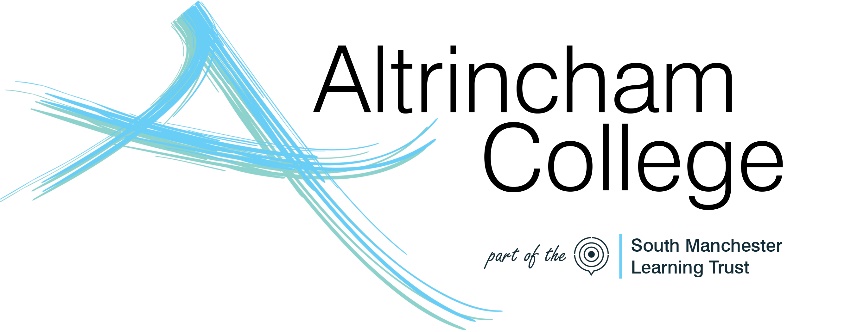 ALTRINCHAM COLLEGE
 JOB DESCRIPTIONJob title: 	Teacher Mathematics 	 Job Purpose:  		To deliver high quality teaching and learning within an atmosphere that allows every child to fulfil their potential. 	To promote the general progress and well-being of assigned pupils.Accountable to: 	Head of Department/HeadteacherOur vision is to nurture well-rounded citizens of the future who are knowledgeable, happy and resilient so that they make a valuable contribution to the world in which they live, and are empowered to make informed and positive life choices.Duties and Responsibilities:In addition to the responsibilities of a class teacher as set out in the school teachers’ pay and conditions document, the following will be undertaken:Altrincham College is committed to safeguarding and promoting the welfare of children and young people and expects all staff to share this commitment.Teaching and LearningPlanning 1.1a	planning teaching to achieve progression in pupils’ learning through:identifying clear teaching objectives and content, appropriate to the subject matter and the pupils being taught, and specifying how these will be taught and assessed;setting tasks for whole class, individual and group work, including homework, which challenge pupils and ensure high levels of pupil interest;setting appropriate and demanding expectations for pupils’ learning, motivation and presentation of work;setting clear targets for pupils’ learning, building on prior attainment, and ensuring that pupils are aware of the substances and purpose of what they are asked to do;identifying pupils who:have special educational needs, including specific learning difficulties;are very able;are not yet fluent in English;are disadvantaged,	and knowing where to get help in order to give positive and targeted support.1.1b	providing clear structures for lessons, and for sequences of lessons in the short, medium and longer term, which maintain pace, motivation and challenge for pupils;1.1c	making effective use of assessment information on pupils’ attainment and progress in teaching and in planning future lessons and sequences of lessons;1.1d	planning opportunities to contribute to pupils’ personal, spiritual, moral, social, aesthetic and cultural development and opportunities to promote good citizenship;1.1e	where applicable, ensuring coverage of the relevant examination syllabuses and National Curriculum programmes of study.Teaching and Class Management1.2a	ensuring effective teaching of whole classes, and of groups and individuals within the whole class setting, so that teaching objectives are met, and best use is made of available teaching time;1.2b	monitoring and intervening when teaching to ensure sound learning and discipline;1.2c	establishing and maintaining a purposeful working atmosphere;1.2d	setting high expectations for pupils’ behaviour, establishing and maintaining a good standard of discipline through well focused teaching and through positive and productive relationships;1.2e	establishing a safe environment which supports learning and in which pupils feel secure and confident;1.2f	using teaching methods, which sustain the momentum of pupils’ work and keep all pupils engaged;1.2g	being familiar with the SEN Code of Practice on the identification and assessment of special educational needs and, as part of the responsibilities under the Code, implementing and keeping records on individual education plans (IEPS) for pupils at Action Plus and above;1.2h	ensuring that pupils acquire and consolidate knowledge, skills and understanding in the subject;1.2i	evaluating her/his own teaching critically and uses this to improve effectiveness.Accountabilityassessing how well learning objectives have been achieved and using this assessment to improve specific aspects of teaching;marking and monitoring pupils’ assigned classwork and homework, providing constructive oral and written feedback, and setting targets for pupils’ progress;assessing and recording each pupil’s progress systematically, including through focused observation, questioning, testing and marking, and use these records to:(i)	check that pupils have understood and completed the work set;(ii)	monitor strengths and weaknesses and use the information gained as a basis for purposeful intervention in pupil’s learning;(iii)	inform planning;check that pupils continue to make demonstrable progress in their acquisition of the knowledge, skills and understanding of the subject;being familiar with the statutory assessment and reporting requirements and preparing and presenting informative reports to parents;where applicable, understanding the expected demands of pupils in relation to each relevant level description or end of Key Stage description, and the demands of the syllabuses and course requirements for GCSE and other Key Stage 4 courses;where applicable, understanding and knowing how to implement the assessment requirements of current qualifications;recognising the level at which a pupil is achieving, and assessing pupils consistently against attainment targets, where applicable, if necessary with guidance from an experienced teacher;understanding and knowing how national, local comparative and school data, including National Curriculum test data, where applicable, can be used to set clear targets for pupils’ achievement;using different kinds of assessment appropriately for different purposes, including National Curriculum and other standardised tests, and baseline assessment where relevant.promoting the general progress and well-being of pupils;contributing to pupils’ personal, spiritual, moral, social, aesthetic and cultural development and promotes good citizenship;providing guidance and advice to pupils on emotional, vocational and social matters;supervising pupils in line with school supervision policy maintaining good order and discipline among pupils and safeguarding their health and safety both in school and when they are engaged in authorised activities elsewhere;recognising the value of work across the curriculum and working with, and supporting colleagues, attending meetings as requested by the Head;supervising, and so far as is practicable, teaching pupils whose teacher is not available to teach them in line with school, local and national agreements;participating in examination procedures and arrangements for supervision of such examinations;registering the attendance of pupils;recognising the value of extra curricula activities and participating where appropriate.following and promoting school policies and proceduresUndertake such duties as may from time to time be reasonably assigned by the Headteacher operating within the provision of the School Teachers’ Pay and Conditions of Employment.Hours of work: 	Subject to the School Teachers’ Pay and Conditions Document 2009Rate of pay: 	Subject to the School Teachers’ Pay and Conditions Document 2009Review:This job description is not necessarily a comprehensive definition.  It will be reviewed annually and when appropriate. It may be subject to change or modification at any time after consultation. Specific job role: Teacher Mathematics at KS3, 4 & 5We are looking for a candidate with:A real passion for teaching and learning in MathsOutstanding teaching experience or potential with evidence of impactHigh expectations of others and high aspirations for their own future professional developmentA willingness to contribute to the school at all levels including extra-curricular activitiesHigh standards of professionalism and personal presentationThe PostWe are seeking to appoint a well-qualified, enthusiastic, committed and ambitious teacher of Mathematics to join a very strong department within school. The successful candidate will display a real passion for learning and the teaching of their subject. The department consists of eight teachers, including a Deputy Headteacher and others who hold extra responsibilities within the school. In Year 7 all classes start as mixed ability but are then placed into sets within half year groups from October half term. In Year 8 and 9 classes are set across two half-year blocks. We have excellent results at both KS3 and KS4 resulting in superb value-added progress. Our highest achieving pupils also have the opportunity to take a Further Maths Module in Year 11. At KS5 we achieve excellent results, at both A-Level and the Core Maths qualification. The person appointed will be expected to play a full part in the whole life of the school and in the delivery of the Academy Improvement Plan.This post is ideally suited to both ECTs and experienced teachers.